Сумська міська радаVІІ СКЛИКАННЯ VІІ СЕСІЯРІШЕННЯУ зв’язку з необхідністю приведення статутних документів комунальної установи «Сумський міський територіальний центр соціального обслуговування  (надання соціальних послуг) «Берегиня» до вимог рішення Сумської міської ради від 03 листопада 2022 року № 3172 – МР «Про організаційні питання здійснення публічних закупівель на території Сумської міської територіальної громади» (зі змінами), керуючись статтею 25 Закону України «Про місцеве самоврядування в Україні», Сумська міська рада ВИРІШИЛА:1. Внести зміни до рішення Сумської міської   ради  від  24  лютого  2016 року  № 420-МР «Про організацію діяльності комунальної установи «Сумський міський територіальний центр соціального обслуговування (надання соціальних послуг) «Берегиня» (зі змінами), виклавши додаток 1 до рішення в новій редакції (додаток до даного рішення).2. Директору комунальної установи Сумський міський територіальний центр соціального обслуговування (надання соціальних послуг) «Берегиня» (Галіченко І.Ф.) забезпечити реєстрацію змін до Положення про комунальну установу «Сумський міський територіальний центр соціального обслуговування (надання соціальних послуг) «Берегиня» в порядку, установленому чинним законодавством України. 3. Визнати таким, що втратив чинність з моменту набрання чинності даного рішення додаток 1 до рішення Сумської міської ради від 12  травня  2021 року № 893-МР «Про внесення змін до рішення Сумської міської ради від 24 лютого 2016 року № 420-МР «Про організацію діяльності комунальної установи «Сумський міський територіальний центр соціального обслуговування (надання соціальних послуг) «Берегиня» (зі змінами)».4. Організацію виконання даного рішення покласти на заступника міського голови з питань діяльності виконавчих органів ради Мотречко В.В.Сумський міський голова							О.М. ЛисенкоВиконавець: Галіченко І.Ф. __________Ініціатор розгляду питання – Сумський міський головаПроєкт рішення підготовлений комунальною установою «Сумський міський територіальний центр соціального обслуговування (надання соціальних послуг) «Берегиня» Доповідач: Галіченко І.Ф.ЛИСТ УЗГОДЖЕННЯдо проєкту рішення Сумської міської ради«Про внесення змін до рішення Сумської міської  ради  від  24  лютого 2016 року  № 420-МР «Про організацію діяльності комунальної установи «Сумський міський територіальний центр соціального обслуговування (надання соціальних послуг) «Берегиня» (зі змінами)»Проєкт рішення підготовлений з урахуванням вимог Закону України «Про доступ до публічної інформації» та Закону України «Про захист персональних даних»________________	І.Ф.ГаліченкоСписок розсилки до проєкту рішення Сумської міської ради«Про внесення змін до рішення Сумської міської ради  від  24  лютого 2016 року  № 420-МР «Про організацію діяльності комунальної установи «Сумський міський територіальний центр соціального обслуговування (надання соціальних послуг) «Берегиня» (зі змінами)»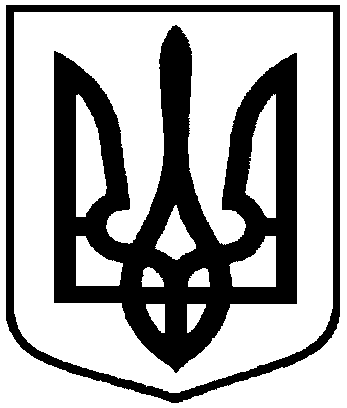 ПроектОприлюднено «__» _______2022 р.Пит.______________від ____________ 2022 року № ____ - МРм. СумиПро внесення змін до рішення Сумської міської   ради  від  24  лютого  2016 року  № 420-МР «Про організацію діяльності комунальної установи «Сумський міський територіальний центр соціального обслуговування (надання соціальних послуг) «Берегиня» (зі змінами)Директор комунальної установи «Сумський міський територіальний центр соціального обслуговування (надання соціальних послуг) «Берегиня» І.Ф.ГаліченкоДиректор департаменту соціального захисту населення Сумської міської радиТ.О. МасікНачальник відділу юридичного забезпечення департаменту соціального захисту населення Сумської міської радиІ.Ю. ЛитвинЗаступник міського голови з питань діяльності виконавчих органів радиВ.В. МотречкоНачальник правового управління Сумської міської радиО.В. ЧайченкоСекретар Сумської міської радиО.М. Рєзнік № з/пНазва організаціїПрізвище І.П. керівникаПоштова та електронна адреси1.Сумська міська радаМотречко В.В.Майдан Незалежності, 22.Департамент соціального захисту населення Сумської міської радиМасік Т.О.вул. Харківська, 35dszn@smr.gov.ua3.Комунальна установа «Сумський міський територіальний центр соціального обслуговування (надання соціальних послуг) «Берегиня»Галіченко І.Ф.вул. Інтернаціоналістів,18ter23@dszn.sm.gov.uaДиректор комунальної установи «Сумський міський територіальний центр соціального обслуговування (надання соціальних послуг) «Берегиня»І.Ф.Галіченко